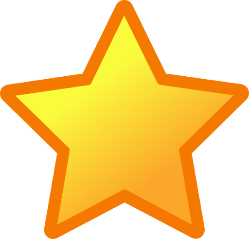 _______________________________________________________________________________________________________________________________